Publicado en  el 03/12/2015 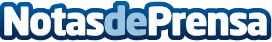 Indra y el Instituto Politécnico de México desarrollan una aplicación de seguimiento y gestión de tareas para personas con discapacidad intelectualDatos de contacto:Nota de prensa publicada en: https://www.notasdeprensa.es/indra-y-el-instituto-politecnico-de-mexico_1 Categorias: Internacional Nacional Educación Sociedad Solidaridad y cooperación Innovación Tecnológica http://www.notasdeprensa.es